Региональный интеллектуальный турнир «Знание-сила»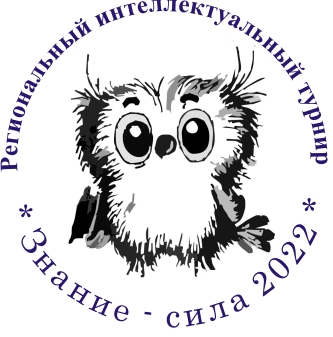 25, 26 февраля 2022г. в дистанционном формате ГБОУ ДО СО «Самарский Дворец детского и юношеского творчества» прошел XIII региональный интеллектуальный турнир «Знание-сила». Турнир уже несколько лет проходит в партнерстве с Самарской Лигой знатоков.В рамках турнира было проведено три тура по 12 вопросов игры «Что? Где? Когда?». Вопросы были подобраны из области культуры, искусства, литературы, на общую эрудицию и смекалку. Один из лучших результатов показала команда – победитель, которая из 36 вопросов «взяла» 28. Это самая сильная по итогам турнира 2022 года сборная команда - команда под названием «ЧГСад» школы №149 г.о.Самара.В турнире 2022 года приняли участие 16 команд, победители территориальных отборочных турниров из городов Самары, Сызрани, а также команды знатоков из Нефтегорского, Приволжского, Похвистневского, Волжского и др. районов нашей области.По итогам турнира были определены команды-победители в двух категориях: команды крупных городов Самарской области и команды малых городов и сельских районов Самарской области.На турнире «Знание - сила» всегда царит атмосфера творческого общения, а после завершения турнира, мы надеемся, значительно увеличится число молодых людей в интеллектуальных клубах школ, колледжей, центров дополнительного образования.Поздравляем победителей турнира!Команды малых городов и муниципальных районов Самарской областиКоманды малых городов и муниципальных районов Самарской областиКоманды малых городов и муниципальных районов Самарской области«Может быть»ГБОУ СОШ пос. Новоспасский м.р. Приволжский(рук Лукьяненков А.В.)I место«Патимейкеры»ГБОУ СОШ №13 г.о. Чапаевск(рук. Подлипнова А.Э.)II место «Шесть оттенков разного»ГБОУ СОШ №1 п.г.т.Безенчук(рук. Никифорова О.Ю.)III местоКоманды Самары и ТольяттиКоманды Самары и ТольяттиКоманды Самары и Тольятти«ЧГСад»МБОУ Школа №149 г.о.Самара(рук. Ерёмин Е.М.)I место«Сама Логика» МБОУ Лицей «Технический» г.о.Самара(рук. Логинова Т.А.)II место«Ухо Ван Гога»МБОУ Лицей «Технический» г.о.Самара(рук. Логинова Т.А.)III место